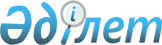 О повышении ставок земельного налога по Есильскому районуРешение маслихата Есильского района Северо-Казахстанской области от 31 мая 2018 года № 29/154. Зарегистрировано Департаментом юстиции Северо-Казахстанской области 11 июня 2018 года № 4755.
      В соответствии с пунктом 5 статьи 509, пунктом 1 статьи 510 Кодекса Республики Казахстан от 25 декабря 2017 года "О налогах и других обязательных платежах в бюджет" (Налоговый кодекс) (далее-Кодекс), маслихат Есильского района Северо-Казахстанской области РЕШИЛ: 
      Сноска. Преамбула в редакции решения маслихата Есильского района Северо-Казахстанской области от 19.05.2020 № 50/323 (вводится в действие по истечению десяти календарных дней после его первого официального опубликования).

      1. Исключен решением маслихата Есильского района Северо-Казахстанской области от 12.07.2022 № 21/238 (вводится в действие по истечению десяти календарных дней после его первого официального опубликования).

      2. Исключен решением маслихата Есильского района Северо-Казахстанской области от 19.05.2020 № 50/323 (вводится в действие по истечению десяти календарных дней после его первого официального опубликования).


      3. Повысить ставки земельного налога по Есильскому району на пятьдесят процентов от базовых ставок земельного налога, установленных статьями 505 и 506 Кодекса.
      Положения настоящего пункта не распространяются на земельные участки, указанные в статье 509 Кодекса.
      Сноска. Пункт 3 с изменением, внесенным решением маслихата Есильского района Северо-Казахстанской области от 31.03.2021 № 4/27 (вводится в действие по истечению десяти календарных дней после дня его первого официального опубликования).


      4. Настоящее решение вводится в действие по истечении десяти календарных дней после дня его первого официального опубликования за исключением пункта 3, который вводится в действие с 1 января 2019 года.
					© 2012. РГП на ПХВ «Институт законодательства и правовой информации Республики Казахстан» Министерства юстиции Республики Казахстан
				
      Председатель сессиимаслихата Есильского районаСеверо-Казахстанской области

К.Абулгазин

      Секретарь маслихатаЕсильского районаСеверо-Казахстанской области 

А.Бектасова
